           Photography Contract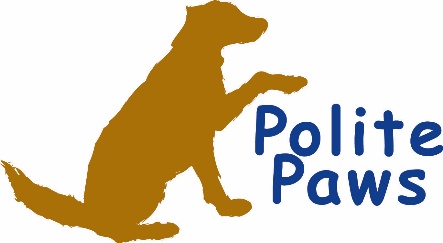 Please fill out and send to:    Polite Paws, LLC  28 Fox Hollow Rd. Downingtown, PA 19335 Full Name of Model(s) (please print):     _______________________________________________________________________________________________________________________________________________________________________________________________________________________________ Address: _______________________________________________________________    Phone: _______________________________________________     Email: _______________________________________________      *I hereby give my consent to Polite Paws, LLC   to use my name, portrait, picture or likeness (motion or still) in all forms and media for advertising, trade and any other lawful purposes. Such consent is granted freely and without obligation, expressed or implied, for payment or any other consideration from ​Polite Paws, LLC​ or any media utilized.  I/We also will not hold Polite Paws, LLC  ​ responsible for any physical injury sustained during our photo session.    Date: _______________     Signature: __________________________________________________________        I understand that my pictures are for my personal use, and I will not make a profit from them or use them for promotion or modeling reasons.  If I post the digital images publicly, I will not alter them in any way, including cropping or any color alteration, and I will credit Polite Paws Images.    Date: ____________________     Parent/Guardian Signature: ___________________________________________           *Persons under 21 years of age must have the signed consent of a parent or guardian. The              undersigned, being the parent or guardian of the minor listed above, does hereby consent and  agree to be bound by the above release.     Date: ______________     Parent/Guardian Signature: ___________________________________________          Shannon’s Section *As your photographer, I will do my best to take photographs that are pleasing to you and present you   the in the best light possible.  I will do everything I can within reason to see that you are satisfied with    your Photo Session.     Date: _______________    Signature: ________________________________________________________         THANK YOU!!!